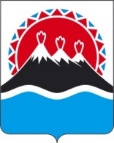 МИНИСТЕРСТВОСОЦИАЛЬНОГО БЛАГОПОЛУЧИЯ И СЕМЕЙНОЙ ПОЛИТИКИКАМЧАТСКОГО КРАЯПРИКАЗ № [Номер документа]-пг.  Петропавловск - Камчатский	                    	                          [Дата регистрации]В соответствии со статьей 15 Закона Камчатского края от 30.05.2014 
№ 437 «О социальной защите инвалидов в Камчатском крае» ПРИКАЗЫВАЮ:1. Утвердить Порядок предоставления детям-инвалидам, инвалидам с детства и сопровождающим их лицам компенсации расходов на оплату стоимости проезда и провоза багажа в пределах территории Российской Федерации к месту отдыха и обратно согласно приложению к настоящему приказу.2. Признать утратившими силу:1) приказ Министерства социального развития и труда Камчатского края от 30.09.2016 № 1084-п «Об утверждении Порядка выплаты компенсации расходов на оплату стоимости проезда и провоза багажа в пределах территории Российской Федерации детям-инвалидам, инвалидам с детства и сопровождающим их лицам, проживающим в Камчатском крае, к месту отдыха и обратно»;2) приказ Министерства социального развития и труда Камчатского края от 10.01.2017 № 3-п «О внесении изменения в приложение к Приказу Министерства социального развития и труда Камчатского края от 30.09.2016 
№ 1084-п «Об утверждении Порядка выплаты компенсации расходов на оплату стоимости проезда в пределах территории Российской Федерации детям-инвалидам, инвалидам с детства и сопровождающим их лицам, проживающим в Камчатском крае, к месту отдыха и обратно»;3) приказ Министерства социального развития и труда Камчатского края от 27.06.2018 № 734-п «О внесении изменений в Приказ Министерства социального развития и труда Камчатского края от 30.09.2016 № 1084-п «Об утверждении Порядка выплаты компенсации расходов на оплату стоимости проезда в пределах территории Российской Федерации детям-инвалидам, инвалидам с детства и сопровождающим их лицам, проживающим в Камчатском крае, к месту отдыха и обратно».3. Настоящий приказ вступает в силу после дня его официального опубликования.Приложение к приказу                      Министерства социального благополучия и семейной политики Камчатского края            от [Дата регистрации] № [Номер документа]-пПорядок предоставления детям-инвалидам, инвалидам с детства и сопровождающим их лицам компенсации расходов на оплату стоимости проезда и провоза багажа в пределах территории Российской Федерации к месту отдыха и обратно1. Настоящий Порядок предоставления детям-инвалидам, инвалидам с детства и сопровождающим их лицам компенсации расходов на оплату стоимости проезда и провоза багажа в пределах территории Российской Федерации к месту отдыха и обратно (далее – Порядок) устанавливает правила осуществления выплаты детям-инвалидам, инвалидам с детства и сопровождающим их лицам компенсации расходов на оплату стоимости проезда и провоза багажа в пределах территории Российской Федерации к месту отдыха и обратно (далее – компенсация).2. Право на компенсацию имеют дети-инвалиды, инвалиды с детства и сопровождающие их лица в возрасте 18 лет и старше, являющиеся гражданами Российской Федерации, проживающие по месту жительства в Камчатском крае, либо иностранные граждане и лица без гражданства, проживающие по месту жительства в Камчатском крае (далее – граждане).Выплата компенсации сопровождающему лицу без сопровождаемого ребенка-инвалида, инвалида с детства не производится.3. Компенсация осуществляется за счет средств краевого бюджета, предусмотренных Министерству социального благополучия и семейной политики Камчатского края (далее – Министерство) на эти цели через Краевое государственное казенное учреждение «Камчатский центр по выплате государственных и социальных пособий» (далее - КГКУ «Центр выплат»).4. Выплата компенсации производится один раз в год в размере 50 процентов стоимости проезда и провоза багажа в пределах территории Российской Федерации к месту отдыха и обратно или один раз в два года в размере 100 процентов стоимости проезда и провоза багажа в пределах территории Российской Федерации к месту отдыха и обратно.Годичный (двухгодичный) период исчисляется в календарном порядке начиная с 1 января года, в котором гражданину на основании поданного им заявления была произведена компенсация в связи с осуществлением проезда в пределах территории Российской Федерации к месту отдыха и обратно в данном периоде, но не ранее чем с 1 января 2013 года.В случае если граждане не обращался с заявлением о компенсации в истекший двухгодичный период, выплата компенсации за эти периоды не производится.5. Расходы, подлежащие компенсации, включают в себя:1) оплату стоимости проезда к месту отдыха и обратно в пределах территории Российской Федерации – в размере фактических расходов, подтвержденных проездными документами (включая страховой сбор на обязательное страхование пассажира, оплату услуг по оформлению билетов, пользование постельными принадлежностями в поездах, комиссионный сбор агентства (перевозчика) за продажу билетов, сервисный сбор), но не выше стоимость проезда:а) воздушным транспортом - в салоне экономического класса по тарифам экономического класса обслуживания, за исключением класса обслуживания «Комфорт»;б) железнодорожным транспортом – в пассажирском вагоне с 4-местными или 3-местными купе скорого фирменного поезда;в) внутренним водным транспортом – в каюте III категории речного судна всех линий сообщений;г) морским транспортом – в каюте IV-V групп морского судна регулярных транспортных линий;д) автомобильным транспортом – в автомобильном транспорте общего пользования (кроме такси), а при отсутствии – в автобусах с мягкими откидными сиденьями;2) оплату стоимости проезда автомобильным транспортом общего пользования (за исключением такси), включая аэроэкспресс, к железнодорожной станции, пристани, аэропорту и автовокзалу при наличии документов (билетов), подтверждающих расходы;3) оплату стоимости провоза багажа весом не более 30 килограммов, включая норму бесплатного провоза багажа или оплату стоимости провоза 2-х мест багажа, включая норму бесплатного провоза багажа, разрешенного для бесплатного провоза по билету на тот вид транспорта, которым следует гражданин.6. В стоимость проезда и провоза багажа, подлежащую компенсации, не включаются расходы на оплату установленных на транспорте сборов за услуги, оказываемые населению при переоформлении и возврате проездных документов, сборов и платежей за услуги, повышающие комфортность проезда (предоставление дополнительного питания, печатной продукции, наборов предметов санитарно-гигиенического назначения), а также расходы, связанные с получением гражданами в соответствующей транспортной организацией, осуществляющей перевозку пассажиров и багажа, или ее уполномоченного агента (далее - транспортная организация) документов о стоимости проезда и провоза багажа (далее – справка о стоимости проезда), в пределах соответствующей категории проезда, установленной частью 5 настоящего Порядка.7. Детям-инвалидам и инвалидам с детства, нуждающимся в транспортировке лежа по медицинским показаниям, при предоставлении подтверждающего документа, выданного организацией здравоохранения, компенсируется стоимость не более трех билетов на проезд воздушным и/или автомобильным транспортом в пределах соответствующей категории проезда, установленной частью 5 настоящего Порядка.8. При проезде в пределах территории Российской Федерации к месту отдыха и обратно несколькими видами транспорта, компенсируется общая сумма расходов на оплату проезда в пределах соответствующей категории проезда и провоза багажа, установленной частью 5 настоящего Порядка. 9. В случае если представленные гражданином документы подтверждают расходы на проезд по более высокой категории проезда и провоза багажа, чем установлено частью 5 настоящего Порядка, компенсация расходов производится на основании справки о стоимости проезда в соответствии с категорией проезда и провоза багажа, установленной частью 5 настоящего Порядка, на дату приобретения билета.10. При отсутствии проездных документов компенсация расходов производится на основании справки, подтверждающей приобретение проездных документов и оплату провоза багажа, выданной транспортной организацией, а в случае отсутствия данной информации на основании справки о стоимости проезда по кратчайшему маршруту следования к месту использования отпуска и обратно в размере наименьшей стоимости проезда и провоза багажа, в пределах соответствующей категории проезда и провоза багажа, установленных частью 5 настоящего Порядка, и документальном подтверждении пребывания граждан в месте использования отпуска (при наличии документов, подтверждающих пребывание в гостинице, санатории, доме отдыха, пансионате, кемпинге, на туристической базе, а также в ином подобном учреждении или удостоверяющих регистрацию по месту пребывания).11. В случае если гражданин проводит отдых в нескольких местах, то компенсации подлежит стоимость проезда и провоза багажа только до одного избранного гражданином места, а также стоимость обратного проезда и провоза багажа от того же места по фактическим расходам (при условии проезда по кратчайшему маршруту следования) или на основании справки о стоимости проезда в соответствии с категорией проезда и провоза багажа, установленной частью 5 настоящего Порядка, но не более фактически произведенных расходов.12. Остановка гражданина по маршруту прямого следования к месту отдыха и обратно не является вторым местом отдыха гражданина независимо от продолжительности остановки. Под маршрутом прямого следования понимается прямое беспересадочное сообщение либо кратчайший маршрут с наименьшим количеством пересадок от места отправления до конечного пункта на выбранных гражданином видах транспорта.13. В случае проезда по маршруту с пересадками компенсация расходов осуществляется на основании предоставленной гражданином справки о стоимости проезда по кратчайшему маршруту в пределах соответствующей категории проезда и провоза багажа, установленных частью 5 настоящего Порядка.14. В случае поездки гражданина к месту отдыха за пределы Российской Федерации железнодорожным, морским, речным, или автомобильным транспортом, компенсация производится на основании представленной гражданином справки о стоимости проезда указанными видами транспорта до ближайших к месту пересечения границы Российской Федерации соответственно железнодорожной станции, морского (речного) порта или автостанции с учетом требований, установленных настоящим Порядком.При этом основанием для компенсации расходов, кроме перевозочных документов, является копия заграничного паспорта (при предъявлении оригинала) с отметкой органа пограничного контроля (пункта пропуска) о месте пересечения государственной границы Российской Федерации.15. При следовании гражданина к месту проведения отдыха за пределы Российской Федерации воздушным транспортом без посадки в ближайшем к месту пересечения государственной границы Российской Федерации аэропорту компенсация производится на основании предоставленной гражданином справки о стоимости проезда по территории Российской Федерации, включенной в стоимость перевозочного документа (билета, туристской путевки).Указанная в справке стоимость определяется транспортной организацией как процентная часть стоимости воздушной перевозки согласно перевозочному документу, соответствующая процентному отношению расстояния, рассчитанного по ортодромии маршрута полета воздушного судна в воздушном пространстве Российской Федерации (ортодромия по Российской Федерации), к общей ортодромии маршрута полета воздушного судна.16. При оплате проездных документов в иностранной валюте компенсация назначается в рублях по курсу, установленному Центральным банком Российской Федерации на дату приобретения проездных документов на основании сведений, размещенных на официальном сайте Центрального банка Российской Федерации в информационно-телекоммуникационной сети «Интернет» www.cbr.ru в разделе «Курсы валют».17. Компенсация осуществляется в соответствии с решением о предоставлении компенсации, принятым в соответствии с Административным регламентом Министерства социального благополучия и семейной политики Камчатского края по предоставлению государственной услуги «Предоставление детям-инвалидам, инвалидам с детства и сопровождающим их лицам компенсации расходов на оплату стоимости проезда и провоза багажа в пределах территории Российской Федерации к месту отдыха и обратно», утвержденным приказом Министерства от 30.09.2021 № 1481-п.18. Выплата предоставляется путем зачисления денежных средств на лицевой счет гражданина в кредитном учреждении или и через организации, осуществляющие доставку денежных средств гражданам, на основании заключенных соглашений (договоров) КГКУ «Центр выплат» с кредитными учреждениями и организациями, осуществляющими доставку денежных средств гражданам.20. В случае установления КГКУ «Центр выплат» факта необоснованной выплаты компенсации по вине гражданина в случаях, указанных в части 21 настоящего Порядка, излишне выплаченные денежные средства возмещаются гражданином в добровольном порядке, а в случае спора – взыскиваются в судебном порядке.21. Основаниями для возмещения излишне выплаченных сумм компенсации являются:1) обнаружение факта необоснованного получения компенсации по вине гражданина (представление документов с заведомо неверными сведениями, сокрытие данных, влияющих на право получения ежемесячной денежной выплаты);2) счетная ошибка при исчислении размера компенсации;3) несвоевременное поступление сведений об убытии ребенка-инвалида, инвалида с детства и/или сопровождающего лица с места жительства (места пребывания) в Камчатском крае;4) несвоевременное поступление сведений о смерти ребенка-инвалида, инвалида с детства и/или сопровождающего их лица.22. Принятие решения и направление гражданину уведомления о возмещении излишне выплаченных сумм компенсации по форме согласно приложению 1 к настоящему Порядку осуществляется КГКУ «Центр выплат» в течение 20 рабочих дней со дня выявления обстоятельств, указанных в части 21 настоящего Порядка.23. В случае невозмещения гражданином излишне выплаченных денежных средств в добровольном порядке в течение 60 календарных дней с даты регистрации в КГКУ «Центр выплат» (далее - срок на возмещение) уведомления о возмещении излишне выплаченных денежных средств, КГКУ «Центр выплат» в течение 10 рабочих дней со дня окончания срока на возмещение принимает решение о взыскании излишне выплаченных денежных средствах в судебном порядке.24. В случае смерти инвалида с детства и/или сопровождающего лица неполученная им при жизни сумма компенсации выплачивается в соответствии со статьей 1183 Гражданского кодекса Российской Федерации.25. Споры по вопросам предоставления компенсации разрешаются в порядке, установленном законодательством Российской Федерации.Приложениек Порядку предоставление детям-инвалидам, инвалидам с детства и сопровождающим их лицам компенсации расходов на оплату стоимости проезда и провоза багажа в пределах территории Российской Федерации к месту отдыха и обратноУВЕДОМЛЕНИЕО ВОЗМЕЩЕНИИ ИЗЛИШНЕ ВЫПЛАЧЕННЫХ СУММ КОМПЕНСАЦИИУважаемая (ый) _____________________________!КГКУ «Центр выплат» (филиал КГКУ «Центр выплат») сообщает, что в связи с поступлением сведений, влияющих на размер (право) предоставленной Вам компенсации расходов на оплату стоимости проезда и провоза багажа по категории «_________________________________________________________»(___________________________________________________________________)(указать сведения, повлиявшие на размер (право) предоставленной компенсации)установлен факт излишне выплаченных денежных средств по компенсации расходов на оплату стоимости проезда и провоза багажа за 20___ год в сумме 
____________________________________________________________________.Предлагаем Вам в течение 60 дней от даты вручения указанного уведомления возместить излишне выплаченные денежные средства по компенсации расходов на оплату стоимости проезда и провоза багажа за 20__ год в сумме __________________________________________________________.В противном случае излишне выплаченные денежные средства будут взысканы в судебном порядке.Для сведения сообщаем, что решения (действия) должностных лиц КГКУ «Центр выплат» (филиала КГКУ «Центр выплат»), принятые (проведенные) в ходе предоставления компенсации расходов, могут быть обжалованы в досудебном либо в судебном порядке, установленном действующим законодательством.Одновременно напоминаем, что предоставление заведомо ложных и (или) недостоверных сведений, а равно умолчание о фактах, влияющих на право предоставления либо влекущих прекращение выплаты пособий, компенсаций, субсидий и иных социальных выплат, является уголовно наказуемым деянием, ответственность за которое предусмотрена статьей 1592 Уголовного кодекса Российской Федерации, либо правонарушением, ответственность за которое наступает по основаниям, предусмотренным статьей 7.27 Кодекса об административных правонарушениях Российской Федерации.Руководитель                           _______________      _________________________                                                                                    подпись                                                        Ф. И. О.Об утверждении Порядка предоставления детям-инвалидам, инвалидам с детства и сопровождающим их лицам компенсации расходов на оплату стоимости проезда и провоза багажа в пределах территории Российской Федерации к месту отдыха и обратноМинистр социального благополучия и семейной политики Камчатского края[горизонтальный штамп подписи 1]А.С. Фёдорова